Приложение № 5 к Программе государственных гарантий бесплатного оказания гражданам медицинской помощи на территории Республики Татарстан на 2017 год и на плановый период 2018 и 2019 годов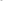 Целевые значения критериев доступности и качества медицинской помощи, оказываемой в рамках Программы государственных гарантий бесплатного оказания гражданам медицинской помощи на территорииРеспублики Татарстан на 2017 год и на плановый период 2018 и 2019 годовЦелевые значения критериев качества медицинской помощи2Целевые значения критериев доступности медицинской помощи4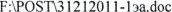 22зз445510. Доля умерших в возрасте 0— 17 лет на дому в общем количестве умерших в возрасте 0— 17 лет10. Доля умерших в возрасте 0— 17 лет на дому в общем количестве умерших в возрасте 0— 17 лет13,013,013,013,013,013,011. Доля пациентов со злокачественными новообразованиями, состоящих на учете с момента установления диагноза 5 лет и более, в общем числе пациентов со злокачественными новооб ованиями состоящих на ете11. Доля пациентов со злокачественными новообразованиями, состоящих на учете с момента установления диагноза 5 лет и более, в общем числе пациентов со злокачественными новооб ованиями состоящих на ете54,554,554,754,754,954,912. Доля впервые выявленных случаев фиброзно-кавернозного туберкулеза в общем количестве выявленных случаев туберкулеза в течение года12. Доля впервые выявленных случаев фиброзно-кавернозного туберкулеза в общем количестве выявленных случаев туберкулеза в течение года1,71,713. Доля впервые выявленных случаев онкологических заболеваний на ранних стадиях (1 и П стадии) в общем количестве выявленных случаев онкологических заболеваний в течение года13. Доля впервые выявленных случаев онкологических заболеваний на ранних стадиях (1 и П стадии) в общем количестве выявленных случаев онкологических заболеваний в течение года56,656,656,756,756,856,814. Доля пациентов с инфарктом миокарда, госпитализированных в первые б часов от начала заболевания, в общем количестве госпитализированных пациентов с инфарктом миока да14. Доля пациентов с инфарктом миокарда, госпитализированных в первые б часов от начала заболевания, в общем количестве госпитализированных пациентов с инфарктом миока да51,051,052,052,053,053,015. Доля пациентов с острым инфарктом миокарда, которым проведена тромболитическая терапия, в общем количестве пациентов со ымин а югом миока да15. Доля пациентов с острым инфарктом миокарда, которым проведена тромболитическая терапия, в общем количестве пациентов со ымин а югом миока да15151515151516. Доля пациентов с острым инфарктом миокарда, которым проведено стентирование коронарных артерий, в общем количестве пациентов с ос ым ин а югом миока да16. Доля пациентов с острым инфарктом миокарда, которым проведено стентирование коронарных артерий, в общем количестве пациентов с ос ым ин а югом миока да60,560,56161626217. Доля пациентов с острым и повторным инфарктом миокарда, которым выездной бригадой скорой медицинской помощи проведен тромболизис, в общем количестве пациентов с острым и повторным инфарктом миокарда, которым оказана медицинская помощь выездными бригадами скорой медицинской помощи17. Доля пациентов с острым и повторным инфарктом миокарда, которым выездной бригадой скорой медицинской помощи проведен тромболизис, в общем количестве пациентов с острым и повторным инфарктом миокарда, которым оказана медицинская помощь выездными бригадами скорой медицинской помощи88888818. Доля пациентов с острыми цереброваскулярными болезнями, госпитализированных в первые 6 часов от начала заболевания, в общем количестве госпитализированных пациентов с ос ыми це васк ля ными болезнями18. Доля пациентов с острыми цереброваскулярными болезнями, госпитализированных в первые 6 часов от начала заболевания, в общем количестве госпитализированных пациентов с ос ыми це васк ля ными болезнями41,041,041,541,541,541,519. Доля пациентов с острым ишемическим инсультом, которым проведена тромболитическая терапия в первые 6 часов госпитализации, в общем количестве пациентов с ос ым ишемическим инс льтом19. Доля пациентов с острым ишемическим инсультом, которым проведена тромболитическая терапия в первые 6 часов госпитализации, в общем количестве пациентов с ос ым ишемическим инс льтом5,05,05,05,020. Количество обоснованных жалоб, в том числе на отказ в оказании медицинской помощи, предоставляемой в рамках те ито иальной п мы20. Количество обоснованных жалоб, в том числе на отказ в оказании медицинской помощи, предоставляемой в рамках те ито иальной п мыединиц на 1000 человек населенияединиц на 1000 человек населения0,080,080,070,070,070,0722ЗЗ44551. Обеспеченность населения врачами,на l() тыс. человек населения, включая городское и сельское население29,229,329,3в том числе оказывающими медицинск	помощь в:в том числе оказывающими медицинск	помощь в:в том числе оказывающими медицинск	помощь в:в том числе оказывающими медицинск	помощь в:в том числе оказывающими медицинск	помощь в:амб лато ных словиях17,617,717,7стацион ных словиях12,712,712,72. Обеспеченность населения средним медицинским персоналом,на 10 тыс. человек населения, включая городское и сельское население90,390,490,4в том числе оказывающим медицинс	помощь в:в том числе оказывающим медицинс	помощь в:в том числе оказывающим медицинс	помощь в:в том числе оказывающим медицинс	помощь в:в том числе оказывающим медицинс	помощь в:амб лато ных словиях43,843,944,0стациона ных словиях41,741,841,8З. Доля расходов на оказание медицинской помощи в условиях дневных стационаров в общих расходах на территориальную програм-8,64. Доля расходов на оказание медицинской помощи в амбулаторных условиях в неотложной форме в общих расходах на территоишљн п1,25. Доля охвата профилактическими медицинскими осмотрами детей,неменее90неменее90неменее90в том числе:городских жителей в городской местностине менее90неменее90неменее90сельских жителей в сельской местностинеменее90неменее90неменее90б. Доля пациентов, получивших специализированную медицинскую помощь в стационарных условиях в медицинских организациях, подведомственных федеральным органам исполнительной власти, в общем числе пациентов, которым была оказана медицинская помощь в стационарных условиях в рамках территориальной программы обязательного медицинского ахования0,350,350,357. Число лиц, проживающих в сельской местности, которым оказана скорая медицинская помощьна 1 ООО человек сельского населения204,0202,0200,08. Доля фельдшерско-акушерских пунктов и фельдшерских пунктов, находящихся в аварийном состоянии и требующих капитального ремонта, в общем количестве фельдшерскоак е ских п ютов и ельдш кихп ктов6,06,02з459. Эффективность деятельности медицинских о ганизаций на основе оценки:коэффициентвыполнения функции врачебной должности, в том числе:0,960,960,96в го дской местности0,960,960,96в сельской местности0,960,960,96показателей рационального	использования коечного фонда, в том числе:в го одской местностив сельской местности